Göteborgsvarvet 2015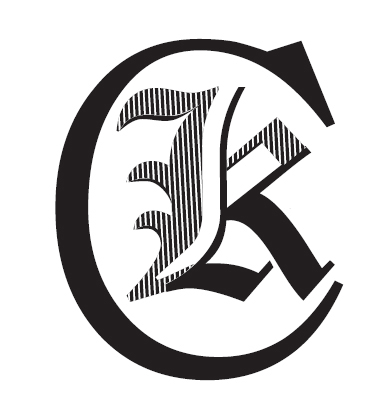 2014-05-23Resultat Karlskoga LCK:627 (K45) – 25507 (totalt)	Monica Tiger -67	2:01.44 *195 (M45) – 1902 (totalt)	Christer Tiger -68	1:31.41*479 (M40) – 4291 (totalt)		Henrik Svennberg -70	1:37.66 ** Löpare som är medlem i klubben men klubbtillhörigheten år inte angiven i resultatlistan.